Karta Oceny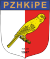 KANAREK HARCEŃSKISymbol C. O. M. Sekcja  A Klasa ………KONKURS KOLEKCJI                                                                                                                       ……….……………….………                                                                                                                                         (ekspert)Wskazówki dotyczące oceny kanarków śpiewającychZa bezbłędne wykonanie w sposób płynny i ciągły tur przyznaje się punkty za wrażenie ogólneZa tury dodatnie, które jeszcze nie kwalifikują się do oceny punktowej, wpisywane jest 0 pkt.Zero w przypadku tur ujemnych wskazuje na występowanie drobnych usterek w poszczególnych turach.Zero nie może powodować odjęcia punktów za wrażenie ogólne.Drażniące części śpiewu, które są turami ujemnymi muszą zostać ukarane i, 2 lub 3 pkt. ujemnymi. 1 punkt karny = odjęcie 2 punktów za wrażenie  2 punkty karne = odjęcie 4 punktów za wrażenie   3 punkty karne = odjęcie 6 punktów za wrażenie.W karcie oceny sędzia może zamieścić uwagi odnośnie ptaka o następującej treści:występowanie dwóch fletów – w przypadku gdy ptak wykonuje dwa rodzaje fletu podobnej jakości wykonaniaocena lepszego fletu –  w przypadku gdy występują dwa rodzaje fletu, ale jeden przewyższa drugi w jakości wykonania, oceniany jest lepszybrak ciągłości i płynnościwykonanie nie jest słyszalnenie w pełni ukształtowany śpiewtony nosoweptak jest zachrypniętyptak jest niespokojny.W przypadku braku jednej z czterech tur podstawowy (turkot, bas, dzwonek dęty, flet) sumowane są punkty za występujące tury podstawowe i przyznaje się punkty za wrażenie ogólne zgodnie z tabelą.Ptak może uzyskać maksymalnie 90 punktów. W przypadku gdy ptak otrzymał więcej niż 90 pkt. odejmowane są punkty za wrażenie, a jeżeli to konieczne za dzwonek perlisty lub zwykły, tak aby pozostało 90 pkt.W przypadku gdy jeden ptak nie śpiewa odpowiednia kolumna zostaje pusta, a jeżeli nie śpiewają wszystkie, karta zostaje skreślona.Ocena śpiewu ptaka jest trzystopniowa:tury dodatnie mogą zostać ocenione jako: dostateczne, dobre, bardzo dobrenajwyższą ocenę za turę przyznajemy tylko gdy jest doskonałatury ujemne mogą zostać ocenione jako: wadliwe, złe, bardzo złe. Przyznawanie punktów dodatnich i ujemnych następuje niezależnie do siebie.Organizator:     PZHKiPE  Organizator:     PZHKiPE  Organizator:     PZHKiPE  Organizator:     PZHKiPE  Organizator:     PZHKiPE  Organizator:     PZHKiPE  Organizator:     PZHKiPE  Organizator:     PZHKiPE  Data …………………..………Godzina ……...…do….….…..Wystawca: Wystawca: Wystawca: Wystawca: Wystawca: Wystawca: Wystawca: Wystawca: Data …………………..………Godzina ……...…do….….…..Numer obrączki: Data …………………..………Godzina ……...…do….….…..Symbol obrączki:Data …………………..………Godzina ……...…do….….…..Numer klatki:Data …………………..………Godzina ……...…do….….…..PUNKTY DODATNIENr………..…Turkot                                  do 27pktNr………..…Bas                                       do 27pktNr………..…Tura wodna                          do 27pktNr………..…Dzwonek dęty                      do 18pktNr………..…Flet                                       do 18pktNr………..…Szokiel                                 do 18pktNr………..…Tokowanie                           do 18pktNr………..…Dzwonek perlisty                  do 3pktNr………..…Dzwonek zwykły                  do 3pktNr………..…Wrażenie                               do 9pktNr………..…Ilość pkt. dodatnich     do 90 pktNr………..…PUNKTY UJEMNENr………..…Wadliwa tura wodna              do 3pktNr………..…Wadliwe tokowanie               do 3pktNr………..…Wadliwe flety                        do 3pktNr………..…Wadliwe dzwonki                  do 3pktNr………..…Grzechotki                             do 3pktNr………..…Zgrzyt                                    do 3pktNr………..…Tony nosowe                         do 3pktNr………..…Ilość pkt. ujemnychNr………..…OCENA OGÓLNAEkspert IEkspert IIPunktacja końcowaOCENA KOLEKCJITury podstawowe Wrażenie ogólne 72 i więcej pkt.9 pkt.69 – 71 pkt. 8 pkt.66 – 68 pkt.7 pkt.63 – 65 pkt.6 pkt.60 – 62 pkt.5 pkt.57 – 59 pkt.4 pkt.54 – 56 pkt.3 pkt.51 – 53 pkt.2 pkt.48 – 50 pkt.1 pkt.47 i mniej pkt.0 pkt.